Site internet : www.mairiedeniherne.frdu  16  au 20/10du  16  au 20/10LUNDIMARDIMERCREDIJEUDI VENDREDIENTRÉEChou vert coleslawPizzaSalade piémontaise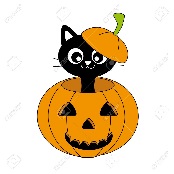 PLATHachis parmentierCordon bleuFilet de colinSteak hachéGARNITURESaladeTomates provençalesBléHaricots vertsHALLOWEENLAITAGEFromageFromageFromageDESSERTYaourt aux fruitsFlambyKiwiFruitLUNDIMARDIMERCREDIJEUDI VENDREDIENTRÉEPLATGARNITURELAITAGEDESSERT